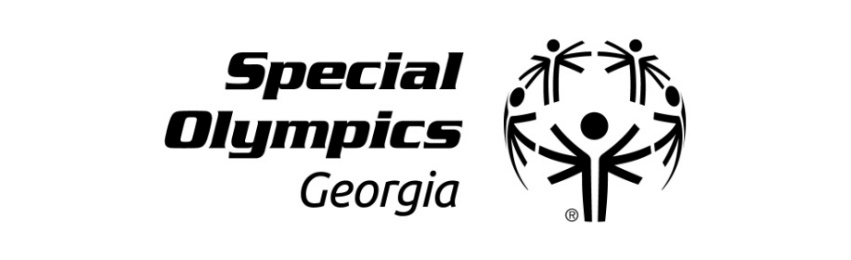 VALDOSTA COACHES CLINICWHERE:		Freedom Park Valdosta – 3795 Guest Road, Valdosta, GA 31065WHEN:		Friday, March 22, 2024SPORTS:	General / Soccer / Basketball / Flag FootballSCHEDULE:			8:30 am – 9:30 am			General Orientation 9:30 am – 11:00 am			Soccer				11:00 am – 12:30 pm			Basketball				12:30 pm – 1:00 pm			Lunch 				1:00 pm – 3:00 pm			Flag FootballCOST: 		$25 (Whether you attend one training or all training sessions)NAME:		__________________________________________AGENCY:	__________________________________________		CELL NUMBER:  ___________________EMAIL:		__________________________________________		T-SHIRT SIZE:  			***Send Coaches Clinic Registration and Fees to:	SOGA***Due date is Tuesday, March 19, 2024.                                                     	 			Attn:  David Crawford – David.Crawford@specialolympicsga.org    	 3998 Inner Perimeter Rd., Suite A, Valdosta, GA 31602